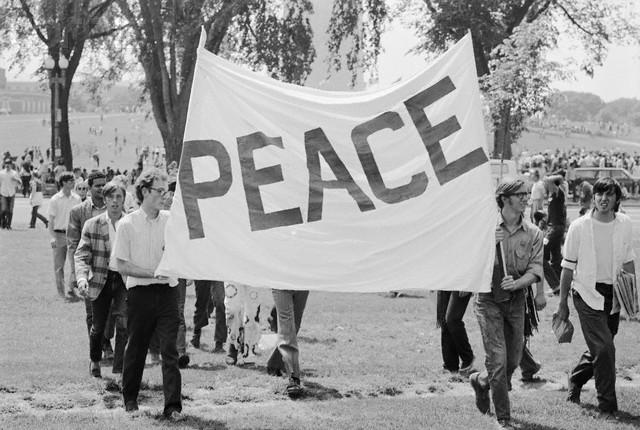 IMAGE A:  In two or three sentences, describe the image in terms of people, activities, objects and places.__________________________________________________________________________________________________________________________________________________________________________________________________________________________________________________________________________________________________________________________________________________________________________________________________________________________________________________________________________________________________________________________________________________________________________________________________________________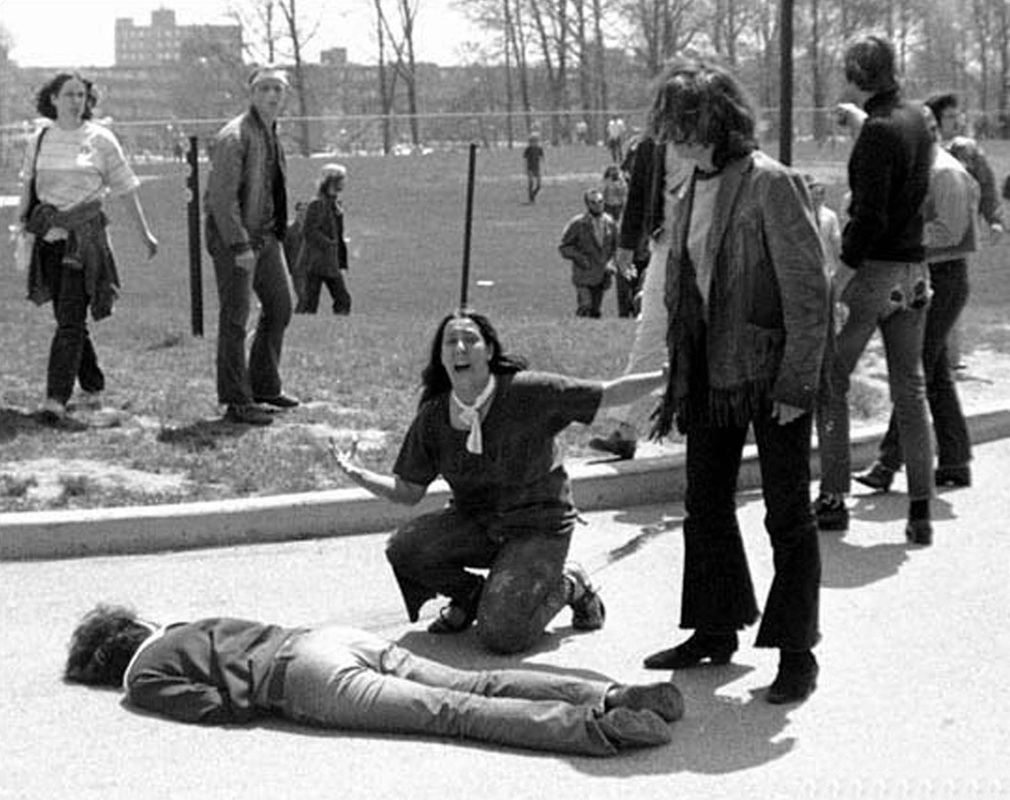 IMAGE B:  in two or three sentences, describe the image in terms of people, activities, objects and places.___________________________________________________________________________________________________________________________________________________________________________________________________________________________________________________________________________________________________________________________________________________________________________________________________________________________________________________________________________________________________________________________________________________________________________________________________________________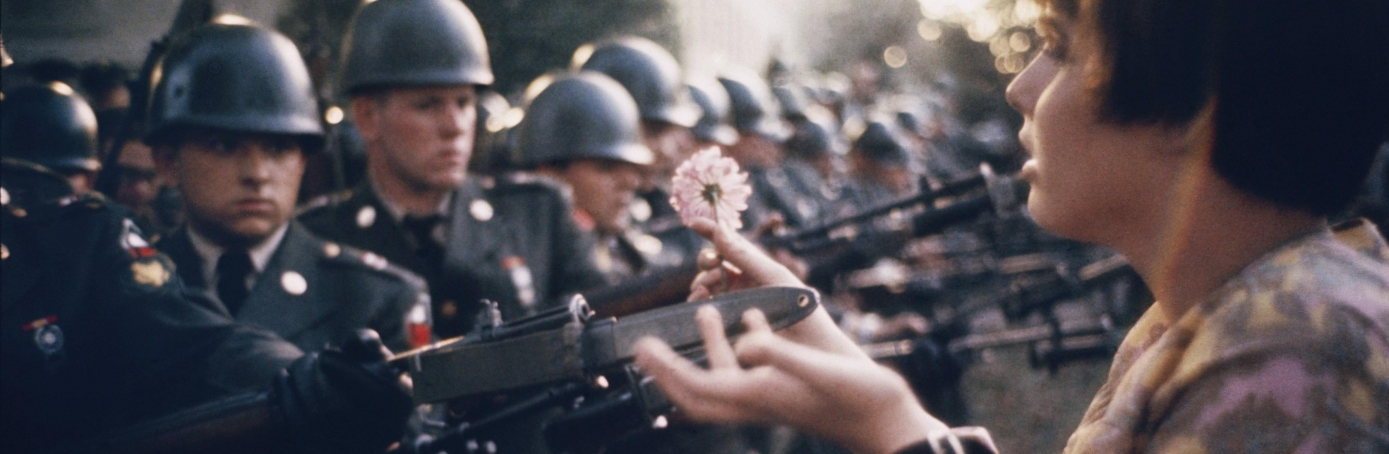 IMAGE C:  In two to three sentences describe the image in terms of people, activities, objects and places.__________________________________________________________________________________________________________________________________________________________________________________________________________________________________________________________________________________________________________________________________________________________________________________________________________________________________________________________________________________________________________________________________________________________________________________________________________________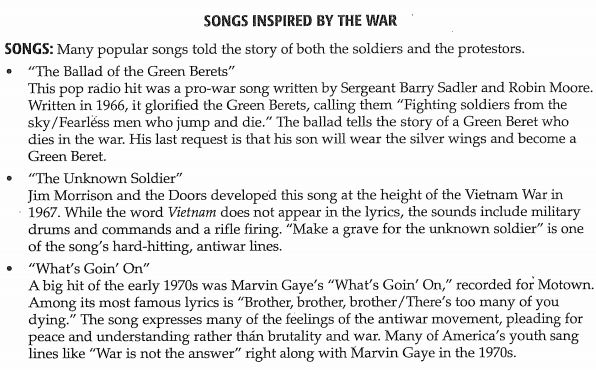 The war in Vietnam inspired many reactions, some of which found their way into the “hits” of popular culture.  Read about the songs above and answer the questions below. Which song above, has a different message than the others? How do the songs above relate to the images you described in the earlier part of the lesson?In what ways do you think the songs listed above affected the attitudes toward war of those living in the Vietnam era?What events do you think influenced both the songwriters and the listeners in choosing their lyrics?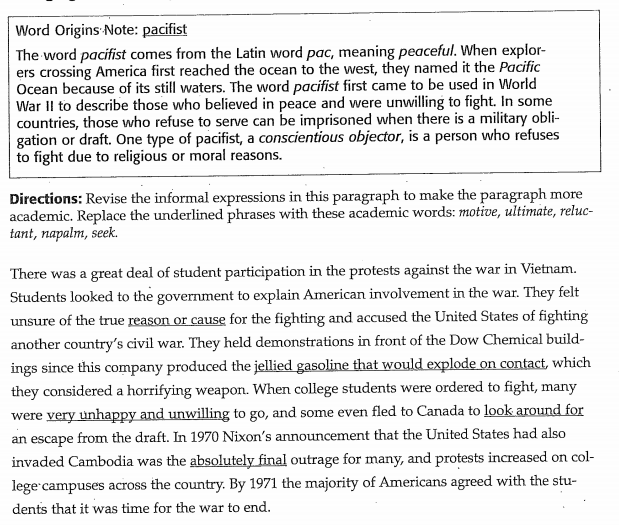 WORD CHOICES:  motive   ,  ultimate,    reluctant,     napalm,    seek. Replace  reason or cause with_________________ Replace jellied gasoline that would explode on contact with ______________________ Replace very unhappy and unwilling with______________________________ Replace look around for with_____________________________Replace absolutely final with__________________________